муниципальное бюджетное дошкольное образовательное учреждениегорода Ростова-на-Дону «Детский сад № 137» РАБОЧАЯ ПРОГРАММА Социально - коммуникативное развитиеСоциально — эмоциональное развитие в детском саду 5-6 лет«Я, ты, мы» О. Л. Князевадля занятий с детьми 5-6 лет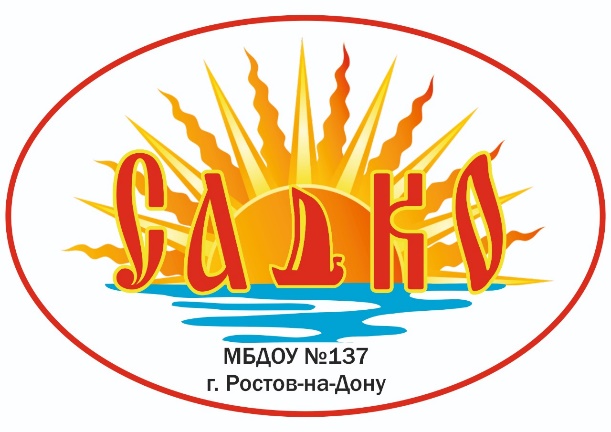 Автор-составитель:Золотарева Е.А..Горьковая Ю.Вг. Ростов-на-Дону2023Образовательная область «Социально-коммуникативное развитие»Социально-коммуникативное развитие – это процесс усвоения и дальнейшего развития индивидом социально-культурного опыта, необходимого для его дальнейшего включения в систему общественных отношений. Его актуальность возрастает в современных условиях в связи с особенностями социального окружения ребёнка, в котором часто наблюдаются дефицит воспитанности, доброты, доброжелательности, речевой культуры во взаимоотношениях людей. Противоречия современной социокультурной среды также накладывают свой отпечаток на формирование личности ребенка в дошкольном возрасте. Проблемы дошкольного детства вызываются и усугубляются в том числе неспособностью и неготовностью некоторых семей к созданию условий для гармоничной социализации ребёнка, ослаблением преемственных связей между семейным и дошкольным воспитанием. Следовательно, в рамках реализации ФГОС в содержании образовательной деятельности дошкольных учреждений более пристальное внимание должно быть уделено достижению целей и решению задач социально-коммуникативного развития.    Нормативные основания разработки Рабочей программыДанная Рабочая программа (далее - Программа) разработана в соответствии с: Федеральный закон Российской Федерации ОТ 29.12.2012 N 273-ФЗ (ред. от   02.07.2021)"Об образовании в Российской Федерации"ФЗ от 31.07.2020 г. № 304 –ФЗ «О внесении изменений в Федеральный закон «Об   образовании в Российской Федерации»;Порядок разработки и утверждения федеральных основных общеобразовательных программ, утверждённым приказом Министерства просвещения Российской Федерации от 30 сентября 2022 г. № 874 (зарегистрирован Министерством юстиции Российской Федерации 2 ноября 2022 г., регистрационный № 70809),СанПиН 2.4.3648-20 «Санитарно-эпидимиологические требования к организациям воспитания и обучения, отдыха и оздоровления детей и молодежи», утвержденных постановлением Главного государственного санитарного врача Российской Федерации от 28.09.2020 №28СанПиН 1.2.3685-21 "Гигиенические нормативы и требования к обеспечению безопасности и безвредности для человека факторов среды обитания». ФГОС ДО, утверждённым приказом Министерства образования и науки Российской Федерации от 17 октября 2013 г. № 1155, с изменением, внесенным приказом Министерства просвещения Российской Федерации от 21 января .2019 г. № 31,Федеральная образовательная программа дошкольного образования (далее - ФОП), утвержденная приказом Министерства просвещения Российской Федерации от 25.11.2022 г. № 1028Устав МБДОУ № 137ОП МБДОУ № 137Цели:Основной целью рабочей программы является создание благоприятных условий для полноценного проживания ребенком дошкольного детства, формирование основ базовой культуры личности, всестороннее развитие психических и физических качеств в соответствии с возрастными и индивидуальными особенностями, подготовка к жизни в современном обществе.Задачи:Охранять и укреплять физическое и психическое здоровье детей, их эмоциональное благополучие;Обеспечить равные возможности для полноценного развития каждого ребенка в период дошкольного детства;Создавать благоприятные условия для развития детей в соответствии с их возрастными и индивидуальными особенностями и склонностями, развития способностей и творческого потенциала, каждого ребенка как субъекта отношений с самим собой, другими детьми, взрослыми и миром;Развивать духовно-нравственные и социокультурные ценности и принятые в обществе правила и нормы поведения в интересах человека, семьи и общества.Способствовать природному процессу умственного и физического развития детей через организацию игровой, коммуникативной, познавательно- исследовательской, продуктивной деятельности;Развивать общую культуру личности детей, в том числе ценностей здорового образа жизни, социальных, нравственных, эстетических, интеллектуальных качеств, инициативности, самостоятельности и ответственности ребенка.Планируемые результаты        В ФГОС ДО четко определено, что развитие ребенка не является объектом измерения и оценки.        Системные особенности дошкольного образования делают неправомерными требования от ребенка конкретных образовательных достижений, поэтому результаты освоения Программы представлены в виде целевых ориентиров дошкольного образования.Принципы программы• полноценное проживание ребенком всех этапов детства, обогащение детского развития;•  забота о здоровье, эмоциональном благополучии и своевременном всестороннем развитии каждого ребенка;• содействие и сотрудничество детей и взрослых, признание ребенка субъектом образования;• создание в группах атмосферы гуманного и доброжелательного отношения ко всем воспитанникам, что позволяет растить их общительными, добрыми, любознательными, инициативными, стремящимися к самостоятельности и творчеству;• максимальное использование разнообразных видов детской деятельности, их интеграция в целях повышения эффективности воспитательно - образовательного процесса;• творческая организация (креативность) воспитательно - образовательного процесса;• вариативность использования образовательного материала, позволяющая развивать творчество в соответствии с интересами и наклонностями каждого ребенка;Возрастные особенности развития детей 5-6 лет (старшая группа)Ребенок 5-6 лет может регулировать поведение на основе усвоенных норм и правил, своих этических представлений, а не в ответ на требования других людей. Эмоционально переживает несоблюдение норм и правил и несоответствие поведения своим этическим представлениям. Без контроля со стороны взрослого, не отвлекаясь, может выполнять трудовые обязанности, доводить до конца малопривлекательную работу, наводить порядок в комнате. Поведение становится более сдержанным. Дружно играет, сдерживает агрессивные реакции, делится, справедливо распределяет роли, помогает во взаимодействии с друзьями.Содержание программыПервый раздел программы «Уверенность в себе» предполагает решение следующих задач. Помочь ребенку осознать свои характерные особенности и предпочтения, понять, что он, как и каждый человек, уникален и неповторим. Для того чтобы быть успешным в делах, уметь общаться с разными людьми, каждый ребенок должен знать, что он может, а что ему пока не удается. Его возможности еще ограничены, но они совершенствуются и развиваются — завтра он обязательно сделает то, чего не смог сегодня. Поэтому педагогу необходимо постоянно поддерживать каждого ребенка в разных ситуациях — как успеха, так и неудачи. Иными словами, в любом случае взрослые должны помогать ребенку поверить в свои силы.Второй раздел программы «Чувства, желания, взгляды» призван научить детей осознанно воспринимать свои собственные эмоции — чувства и переживания, — а также понимать эмоциональные состояния других людей.Педагог знакомит детей с языком эмоций, выразительными средствами которого являются позы, мимика, жесты; обучает им пользоваться как для проявления собственных чувств и переживаний, так и для понимания эмоционального состояния других.Педагог способствует постепенному осознанию детьми того, что одни и те же предметы, действия, события могут быть причиной различных эмоциональных состояний, вызывать разное настроение; что свое внутреннее отличие от других людей и схожесть с ними мы познаем, сравнивая чужие и свои собственные ощущения, и переживания.Третий раздел «Социальные навыки» предполагает обучение детей этически ценным формам и способам поведения в отношениях с другими людьми. Это — формирование коммуникативных навыков; умения установить и поддерживать контакты, кооперироваться и сотрудничать, избегать конфликтных ситуаций.Объем реализации программы: 4 занятия в месяц, 36 академических часа в год. Образовательная деятельность осуществляется в соответствии с расписанием. В середине непосредственно образовательной деятельности проводятся физкультурные минутки.Педагогическая диагностика:Периодичность проведения педагогической диагностики определяется диагностической программой МБДОУ № 137, включая в себя стартовую и итоговую диагностику. При проведении диагностики на начальном этапе учитывается адаптационный период пребывания ребёнка в группе.Учебно-тематический планСоставлен в соответствии с календарным учебным графиком, утвержденным приказом№ 83  от 29. 08. 2023г. (возраст детей 5-6 лет)Методическое обеспечение:Список педагогической литературыКнязева О. Л., Стеркина Р. Б.; Я, ты, мы. Учебно-методическое пособие по социально-эмоциональному развитию детей дошкольного возраста.— М.: Дрофа, ДиК, 1999.Ветрова В.В. Уроки психологического здоровья. Руководство для психологов, педагогов и родителей по развитию личности ребенка дошкольного и младшего школьного возраста. – М.: Педагогическое общество России , 2000.Данилина Т. А., Зедгенидзе В. Я., Степина Н.П. В мире детских эмоций: Пособие для практических работников ДОУ. – М.: Айрис – Пресс, 2004.Дьяченко О. М.и др.  «Психолог в детском дошкольном учреждении: методические рекомендации к практической деятельности», М.: Новая школа, 2004;Крюкова С.В., Слободяник Н.П. Удивляюсь, злюсь, боюсь, хвастаюсь и радуюсь. Программа эмоционального развития детей дошкольного и младшего школьного возраста: Практическое пособие – М.: «Генезис», 2006Электронные ресурсыЭлектронный банк презентаций с учетом учебно-тематического планирования по технологии «SMART».Согласовано    Педагогическим советомМБДОУ № 137 Протокол заседания от №1от 29.08.2023          Утверждаю          Заведующий          МБДОУ № 137           ________________ /Н.Н. Псурцева /           Приказ от 29.08.2023 г. № 83МесяцтемаДатаАкадем. часПримечаниесентябрьПедагогическая диагностикаИзобрази себяУзнай по голосуТы и твое имя06.09.202313.09.202320.09.202327.09.20231111октябрьЧто ты любишь поесть?Проба на вкус и запахЧто ты хочешь носить?Что ты умеешь делать?04.10.202311.10.202318.10.202325.10.20231111ноябрьКакой ты, что тебе нравится?Красивое — безобразноеРобкийСмелый01.11.202308.11.202315.11.202322.11.20231111декабрьМимические признаки эмоцийТвои поступки и чувства другихСпорящие лицаГоре06.12.202313.12.202320.12.202327.12.20231111январьГореЯ считаю себя хорошим С кем я дружуОдиночество10.01.202417.01.202424.01.202431.01.20241111февраль Дразнить, обижатьКак можно объяснить все взрослым Вместе с друзьямиСовместные игры07.02.202414.02.202421.02.202428.02.20241111мартКрасивый - безобразныйОбычный - странныйС кем ты хочешь дружить?Ссора06.03.202413.03.202420.03.202427.03.20241111апрельКак помиритьсяЛасковые словаЧто можно делать, а чего нельзяСовместные игры03.04.202410.04.202417.04.202424.05.20241111майРазгляди себя в зеркалеЧто между нами общегоПредставь и изобрази себя другимИтоговая педагогическая диагностика08.05.202415.05.202422.05.202429.05.20241111итого36